ЧЕРКАСЬКА ОБЛАСНА РАДАГОЛОВАР О З П О Р Я Д Ж Е Н Н Я27.10.2022                                                                                           № 312-рПро оголошення конкурсного відбору претендентів на зайняттяпосади директора комунального закладу«Черкаський обласний центр соціально-психологічної реабілітації дітейЧеркаської обласної ради»Відповідно до статті 55 Закону України «Про місцеве самоврядування                                          в Україні», рішення обласної ради від 19.02.2021 № 5-14/VІІІ «Про проведення конкурсного відбору претендентів на зайняття посад керівників підприємств, установ, закладів спільної власності територіальних громад сіл, селищ, міст Черкаської області» (зі змінами):1. Оголосити конкурсний відбір претендентів на зайняття посади директора комунального закладу «Черкаський обласний центр соціально-психологічної реабілітації дітей Черкаської обласної ради».2. Установити 14 грудня 2022 року датою проведення конкурсного відбору претендентів на зайняття посади директора комунального закладу «Черкаський обласний центр соціально-психологічної реабілітації дітей Черкаської обласної ради».3. Управлінню юридичного забезпечення та роботи з персоналом виконавчого апарату обласної ради підготувати проєкт розпорядження голови обласної ради про утворення конкурсної комісії з проведення конкурсного відбору претендентів на зайняття посади директора комунального закладу «Черкаський обласний центр соціально-психологічної реабілітації дітей Черкаської обласної ради» після завершення терміну подачі кандидатур 
до складу конкурсної комісії. 4. Контроль за виконанням розпорядження покласти на управління юридичного забезпечення та роботи з персоналом виконавчого апарату обласної ради.Голова									А. ПІДГОРНИЙ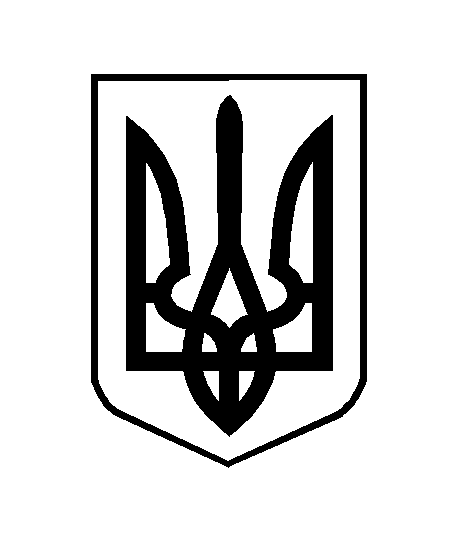 